IL GOVERNO(sintesi dal testo “Comunità”di Paolo RonchettiEd. Zanichelli)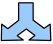 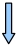 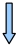 LA COMPOSIZIONE DEL GOVERNO(Sede del Governo PALAZZO CHIGI.)Il Governo è composto daPRESIDENTE DELCONSIGLIO1. dirige la politica del2. Governo (non è peròun superiore)2. ne e' responsabile3. deve seguire il programma con il quale ha ottenuto la fiduciaIn caso di posizioni contrastanti tra il Presidente del Consiglio e un ministro, prevale la posizione del Presidente.Le dimissioni del Presidente producono la caduta del Governo+MINISTRIOgni ministro ha due ruoli1. politico-costituzionale2. amministrativodal 2001 i MINISTERI(detti anche dicasteri) sono14Questo numero non corrisponde anche al numero dei ministriaumenta	diminuisceMinistri	Ministrisenza	adportafoglio	interim(Ministri che fanno	(cheparte del Governo,	supplisconoma non hanno	ministeristanziamenti propri	vacanti)perchè non sono a capo di alcun dicastero)Non necessariamenteun ministro deve essere un parlamentare, anche se di solito lo sono.Sempre più spesso si adotta la prassi del ministro tecnico, non eletto dal corpo elettorale. Sono politicamente vicini alla coalizione di maggioranza1. Vice-Presidente del  ConsiglioFigura non prevista dalla Costituzione, affianca il Presidente in caso di necessità.2. Vice-ministriFigura prevista con una legge del 2001. Partecipano alle riunioni del Consigliodei Ministri, ma senza diritto di voto. Possono essere, al massimo, 10.3. SottosegretariFigura non prevista dalla Costituzione, ma presente dal 1948 ad oggi. Collaborano con i ministeri ed i vice-ministri nella gestione del ministero. Il numero varia in base alle esigenze politiche.CHI GIUDICA I MINISTRI?La Costituzione prevede che il Presidente del Consiglio e i ministri,singolarmente, possano essere sottoposti agiudizio penaleper i reati commessi nell'esercizio delle proprie funzioni.1. La Commissione inquirentesino al 1989La Costituzione riservava ai ministri un trattamento particolare:sui ministri inquisiti NON INDAGAVA LA MAGISTRATURA, ma la COMMISSIONE INQUIRENTE  (formata da 10 deputati e 10 senatori), attraverso le seguenti fasi:1. la Commissione, dopo l'istruttoria,archiviava l'accusa per infondatezza odecideva di far proseguire il procedimento penalee riferiva in Parlamento2. Il Parlamento, in seduta comune, a scrutinio segreto e a maggioranza assoluta decideva se mettere in stato d'accusa il ministro inquisito.3. Se messo in stato d'accusa, il ministro inquisito, venivaprocessato dalla Corte Costituzionale, integrata da16 cittadini. Si valutava l'innocenza o la colpevolezza e, in quest'ultimo caso, stabiliva la condanna.Questa procedura portò a notevoli abusi, soprattutto da parte della Commissione Inquirente, con un'avversione sempre più forte da parte dell'opinione pubblica.1987Un referendum abrogativo annulla questa procedura, per cui si rese necessario individuare una nuova procedura.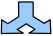 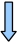 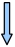 2. Il Tribunale dei Ministri.1989Una riforma costituzionale ha stabilito la nuovaprocedura, basata sull'istituzione del Tribunale dei Ministri composto da magistrati ordinari.1.	Il Tribunale dei Ministri, dopo opportune indagini,deveaccertare se esistono gli estremi per accusare un ministro o il Presidente del Consiglio.	può decidere di archiviare	o chiede l'autorizzazione a procedere (alla Camera per ideputati e al Senato per i senatori e i n on parlamentari).2.  A questo punto le rispettive Camere possono decidere seNEGARE	ACCETTAREL'AUTORIZZAZIONE	L'AUTORIZZAZIONEarchiviazione definitiva	il ministro viene giudicatodal Tribunale dei ministriAnche questa soluzione lascia però margini discrezionali troppo ampi, anche perchè la riforma prevede che possa essere negata l'autorizzazione se “l'inquisito ha agito per la tutela di un interesse dello Stato.3. Lodo Alfano2008E' prevista la sospensione del giudizio per le 4 cariche piùimportanti dello Stato sino a quando rimangono in carica:1. Presidente della Repubblica2. Presidente del Consiglio3. Presidente del Senato4. Presidente della Camera4. Responsabilità penale e responsabilità politicaIl Governo è politicamente responsabile del suo operato SOLO di fronte al Parlamento.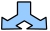 COME NASCE IL GOVERNO?Un nuovo governo si forma quandoSI INSEDIA UN NUOVO	DOPO UNA CRISIPARLAMENTO	DI GOVERNO(a fine legislatura)	(nel corso della legislatura)1. Le consultazioniPrima di affidare l'incarico ad un potenziale Presidente del Consiglio, il Presidente della Repubblica procede alle consultazioni dei leader di tutti i partiti presenti in Parlamento.Convoca, ma solo con valore formale, gli ex Presidenti della Repubblica e i Presidenti di Camera e Senato.2. l'incaricoSulla base delle indicazioni ricevute dai leader dei partiti, il Presidente conferisce l'incarico di formare un nuovo Governo. Il Presidente del Consiglio incaricato, accetta CON RISERVA e procede a nuove consultazioni interpellando soprattutto i leader dei partiti che intende riunire nella coalizione.SE NON TROVA UN ACCORDOSE RIESCE A FORMARE UNAMAGGIORANZARINUNCIA ALL'INCARICO	PARLAMENTAREed il Presidente della Repubblicaricomincia le consultazionisi reca dal Presidente della Repubblica e scioglie la riserva.3. La nominaIl Presidente della Repubblica nomina il Presidente del Consiglio ed i ministri che prestano giuramento nelle mani dello Stato. Da questo momento si insedia il nuovo governo (il precedente era rimasto in carica solo per gli atti di ordinaria amministrazione).4. La fiduciaEntro 10 giorni dalla sua formazione il nuovo Governo deve presentarsi alle Camere ed esporre il programma e ottenerne la fiducia. Ogni Camera deve esprimersi, con voto palese e a maggioranza semplice, con un documento che si chiamaMOZIONE DI FIDUCIA5. Maggioranza e opposizioneA seguito della votazione si forma la maggioranza e la minoranza, detta anche opposizione.MOZIONE DI FIDUCIAchi ha votato a favore	chi ha votato a sfavoreMAGGIORANZA	OPPOSIZIONE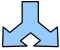 LA CRISI DI GOVERNOsi verifica quando nascono contrasti interni alla maggioranzaSecondo la Costituzione dovrebbe esserci una crisi di Governo ogni volta che il Parlamento vota una “mozione di sfiducia”; in realtà si è adottata la prassi dellaCRISI EXTRAPARLAMENTAREper cui il Governo si dimette anche senza il voto di sfiducia, ma possono rimanere ignoti i motivi che l'hanno provocata.E' la forma più frequente:53 crisi extraparlamentari dal 1948 e una sola per sfiducia.Se il Presidente del Consiglio si dimette,decade il Governoed il Presidente della Repubblicaè obbligato ad accettare le dimensioni.1. il rimpastoE' conseguente alle dimissioni di uno o più ministri, ma non comporta crisi di Governo. Il Presidente della Repubblica con l'accordo dei partiti di Governo, nomina il successore.Chi subentra però non ha avuto la fiducia delle Camere.2. Soluzione della crisiI PARTITI TROVANOUN ACCORDOI PARTITI NON TROVANOUN ACCORDOnasce un nuovo Governo	Il Presidente della Repubblicacon la stessa composizione	scioglie anticipatamente ledel  ParlamentoCamere e  indice nuove elezioni4. L'instabilità politicaIl nostro Paese è caratterizzato da una grande instabilità politica, con una durata media del Governo di un anno, essendo stati tuttiGOVERNI  DI COALIZIONE e quindi formati da più partitiministri nominati attraverso forme di compromessoche poi non reggono durante l'esercizio delle funzioni.LE FUNZIONI DEL GOVERNO.FUNZIONE ESECUTIVAFUNZIONE DI	FUNZIONEINDIRIZZO POLITICO	AMMINISTRATIVAFUNZIONE LEGISLATIVA1. funzione esecutivaIl Governo attua le leggi approvate dal Parlamento2. funzione di indirizzo politicoAttuazione del programma su cui ha ottenuto la fiducia dal Parlamento. Il potere si estende anche nell'ambito della politica estera perchè ilGoverno ha ampia libertà di decidere in materia di trattati internazionali e scambi commerciali con gli altri Paesi.Non prevista dalla Costituzione, è prassi abituale porre la questione di fiducia: il Governo preannuncia (minaccia, perchè è una forma diricatto politico) le dimissioni in caso dimancata   approvazione di un determinato provvedimento.3. funzione legislativaAnche se la funzione legislativa appartiene al Parlamento, il Governo può emanare atti che hanno funzione di leggeDECRETO LEGISLATIVO	DECRETO LEGGE4. funzione amministrativaE' responsabile della Pubblica Amministrazione.DECRETI LEGISLATIVI E DECRETI LEGGE1. decreti legislativiPer snellire le procedure il Parlamento spesso delega il Governo a legiferare attraverso laLEGGE DELEGAche deve contenere 1. la materia oggetto di delega2. i principi e i criteri che il Governo deve rispettare3. il termine entro cui il Governo deve emanare lalegge ( anche se spesso viene prorogato)Se il Governo non rispetta questi limiti,il decreto legislativo ( o delegato) può essere dichiarato incostituzionale.Il Parlamento può revocare in ogni momentola delega o affiancare una commissione parlamentare al Governo.Fasi:  1.Il ministro competente procede alla stesura del decreto legge2. si discute e si approva all'interno del Consiglio dei ministri3. il Presidente della Repubblica emana il decreto legge che vienepubblicato sulla Gazzetta Ufficiale4. Entra in vigore, di norma il 15° giorno successivo alla sua pubblicazione.1. I decreti leggeE' un atto che il Governo delibera direttamente sotto la sua responsabilità, “ In casi straordinari di necessità e d'urgenza”.Si rende necessario quando l'iter procedurale del Parlamento risulterebbe tardivo rispetto alle necessità (es. reperire fondi in situazioni di calamità)Entrano in vigore subito,ma entro 60 giorni dalla pubblicazionedevono essere convertiti in legge dal Parlamento, anche con eventuali modifiche.Fasi:  1. delibera da parte del Consiglio dei ministri2. emanazione da parte del Presidente della Repubblica3. pubblicazione immediata sulla Gazzetta Ufficiale4. entra in vigore il giorno successivo alla pubblicazione (non esistevacatio legis).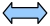 SE IL DECRETO E' RESPINTOda una Camera o non viene discusso entro il termine dei 60 giorniperde la sua efficacia da quando è stato emanato (sono annullati tutti gli effetti come non fosse mai esistito).In taluni casi è necessaria una successiva legge per regolare i rapporti giuridicisorti per la mancata conversione in legge.2. Abuso nell'uso dei decreti leggeNon sempre i decreti legge sono dettati da urgenze, ma rappresentanoun'opportunità per evitare ilconfrontoall'interno della stessa	con l'opposizionemaggioranza.3. Reiterazione dei decreti leggePer evitare che i decreti legge decadano per scadenza dei termini o perchè non accolti da una Camera, si è instaurata la prassi dellaREITERAZIONEin base alla quale in Governo emana un nuovo decreto legge, identico al precedente, che prolunga di 60 giorni l'efficacia.Anche in questo caso si sono verificarti abusi, perchè i decreti legge sono stati ripresentati identici più volte.Per combattere questi eccessi la Corte Costituzionale in due sentenze del1988 e 1996 ha dichiarato illegittima questa prassi.1998 il Parlamento ha approvato una legge che vieta la ripresentazione di un decreto legge non approvato da una Camera, ma resta in vigore la reiterazione per decorrenza dei termini.4. limiti della decretazione governativaNon possono essere oggetto di decreto legislativo o decreto legge:1. le  leggi di natura costituzionale ed elettorale2. le leggi delega3. la ratifica dei trattati internazionale4. l'approvazione dei bilanci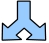 5. I regolamentiREGOLAMENTIGOVERNATIVI	MINISTERIALIdeliberati	deliberati e firmatidal Consiglio dei Ministri	soloemanati	dal ministro competentedal Presidente della RepubblicaLA PUBBLICA AMMINISTRAZIONE1. L'attività amministrativaConsiste nella messa in pratica delle scelte politiche, attraverso atti amministrativi che rendano realizzabile la legge approvata.LA PUBBLICA AMMINISTRAZIONEinsieme degli Organi che svolgono l'attività amministrativasotto il controllo del Governo.Il Governo è responsabiledell'amministrazioneCIVILE	MILITAREogni ministroè responsabile amministrativodel proprio dicastero2. Principi amministrativi fondamentali stabiliti dalla CostituzioneLEGALITÀIn uno Stato di diritto, TUTTI (compreso lo Stato e gli Enti Pubblici), devono osservare le norme giuridiche.In caso di violazione, possono essere condannati dall'autorità giudiziaria.RISERVA	Solo il Parlamento può creare uffici statali e stabilireDI LEGGE	i criteri della loro struttura organizzativa.IMPARZIALITA'Agli impieghi nella Pubblica Amministrazione si accede mediante concorso pubblico, per evitare le assunzioni clientelari, purtroppo ancora presenti soprattutto in alcune zone del Paese.In caso di violazione gli atti amministrativi sono considerati illegittimi e annullati dal giudice.EFFICIENZAAlcuni settori della P.A. sono cronicamente caratterizzati da inefficienza, ma negli ultimi anni ci sono stati evidenti progressi organizzativi.TRASPARENZA	una legge del 1990 ha previstoa) semplificazione del procedimento amministrativob) motivazione di ogni atto amministrativoc) individuazione del responsabile del procedimentoamministrativo.d) visione da parte del cittadino interessato deidocumenti amministrativi entro 30 giorni.1) Espansione Pubblica AmministrazioneCon l'affermazione del Welfare State la P.A. ha dovuto estendere il suo interventi in nuovi settori (istruzione, sanità, trasporti, assistenza, previdenza) creando nuovi apparati e potenziando quelli già esistenti. (il 20% dei dipendenti a livello nazionale lavora nella P.A.)